【无忧】泰国曼谷芭堤雅休闲五晚六日游（杭州出发）行程单绍兴组团，绍兴出发，绍兴领队行程安排费用说明购物点其他说明产品编号cx1708402386MN出发地浙江省-绍兴市目的地泰国-曼谷-芭提雅行程天数6去程交通飞机返程交通飞机参考航班出发交通：参考航班 ：杭州—曼谷SL921 （ 23:20- 02:30+1）  出发交通：参考航班 ：杭州—曼谷SL921 （ 23:20- 02:30+1）  出发交通：参考航班 ：杭州—曼谷SL921 （ 23:20- 02:30+1）  出发交通：参考航班 ：杭州—曼谷SL921 （ 23:20- 02:30+1）  出发交通：参考航班 ：杭州—曼谷SL921 （ 23:20- 02:30+1）  产品亮点【Local体验】夜游唐人街，观赏泰国特色人妖歌舞表演【Local体验】夜游唐人街，观赏泰国特色人妖歌舞表演【Local体验】夜游唐人街，观赏泰国特色人妖歌舞表演【Local体验】夜游唐人街，观赏泰国特色人妖歌舞表演【Local体验】夜游唐人街，观赏泰国特色人妖歌舞表演产品介绍备　　注：16人以上成团，如未成团提前10天通知,敬请谅解！此行程为参考行程，以最终出团通知书为准。70周岁及以上老年人参团前请咨询！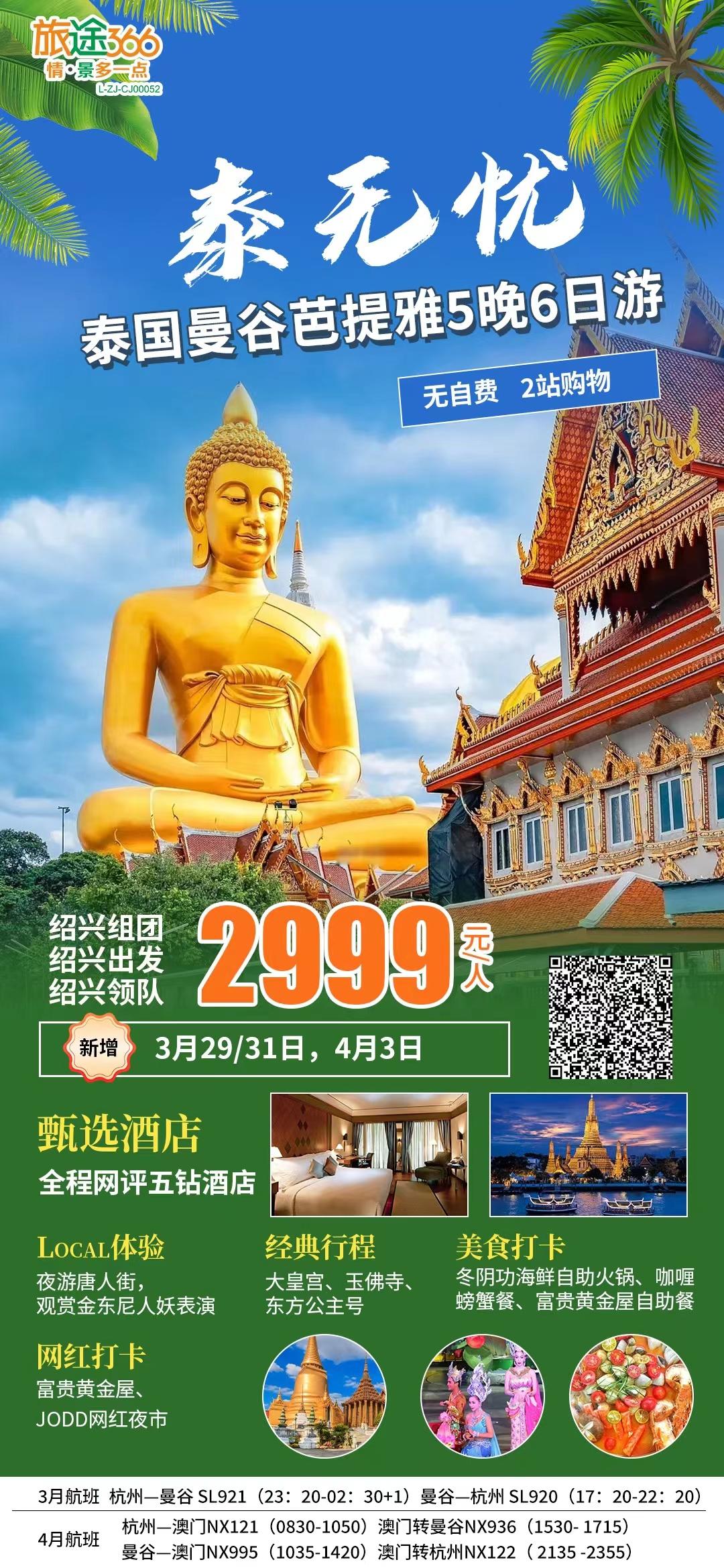 备　　注：16人以上成团，如未成团提前10天通知,敬请谅解！此行程为参考行程，以最终出团通知书为准。70周岁及以上老年人参团前请咨询！备　　注：16人以上成团，如未成团提前10天通知,敬请谅解！此行程为参考行程，以最终出团通知书为准。70周岁及以上老年人参团前请咨询！备　　注：16人以上成团，如未成团提前10天通知,敬请谅解！此行程为参考行程，以最终出团通知书为准。70周岁及以上老年人参团前请咨询！备　　注：16人以上成团，如未成团提前10天通知,敬请谅解！此行程为参考行程，以最终出团通知书为准。70周岁及以上老年人参团前请咨询！行程详情第1天   住宿：曼谷网五酒店（网评五钻）   用餐：中餐：自理 晚餐：自理费用包含一、赠送项目：旅游包、行李牌一、赠送项目：旅游包、行李牌一、赠送项目：旅游包、行李牌费用不包含1）境外导游服务费100元/人（领队机场收取）1）境外导游服务费100元/人（领队机场收取）1）境外导游服务费100元/人（领队机场收取）项目类型描述停留时间参考价格珠宝皮具中心主要商品:红、蓝、黄、白宝石首饰和其他皮具120 分钟¥ 120.00健康生活中心乳胶工厂主要商品:乳胶制品等120 分钟¥ 120.00预订须知■温馨提示：本产品价格会根据实际成本变化作相应调整，同一团队会出现价格差异现象，以每位游客预定产品时的价格为该客人最终价格！■温馨提示1、“安全出行 文明旅游”旅途中请自觉遵守社会公德，尊重当地习俗。保险信息1．出团时请携带本人身份证原件，儿童请备户口簿原件。护照如旅客自行保管的，请务必带至机场。